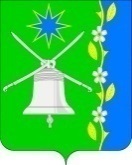 АДМИНИСТРАЦИЯ НОВОБЕЙСУГСКОГО СЕЛЬСКОГО ПОСЕЛЕНИЯ ВЫСЕЛКОВСКОГО РАЙОНАПОСТАНОВЛЕНИЕот 31.05.2022 года .                                                                                      № 44станица НовобейсугскаяО порядке согласования передачи в аренду без проведения конкурсов и аукционов муниципального имущества Новобейсугского сельского поселения Выселковского района, закрепленного на праве хозяйственного ведения либо оперативного управления за муниципальными организациями культуры Новобейсугского сельского поселения Выселковского районаВ соответствии с Гражданским кодексом РФ, Федеральным законом от          26 июля 2006 года № 135-ФЗ «О защите конкуренции», Федеральным законом от 6 октября 2003 года №  131-ФЗ «Об общих принципах организации местного самоуправления в Российской Федерации», постановлением Правительства Российской Федерации от 9 сентября 2021 года № 1529 «Об утверждении Правил заключения без проведения конкурсов или аукционов договоров аренды в отношении государственного или муниципального имущества, закрепленного на праве хозяйственного ведения либо оперативного управления за государственными или муниципальными организациями культуры», на основании пункта 3.2 «Порядка управления и распоряжения имуществом, находящимся в муниципальной собственности муниципального образования Новобейсугского сельского поселения Выселковского района», утвержденного решением Совета муниципального образования Новобейсугского сельского поселения Выселковского района от 25 декабря 2018 года №7-238, руководствуясь Уставом муниципального образования Новобейсугского сельского поселения Выселковского района,п о с т а н о в л я ю:1. Утвердить прилагаемый Порядок получения согласия передачи в аренду без проведения конкурсов и аукционов муниципального имущества Новобейсугского сельского поселения Выселковского района, закрепленного на праве хозяйственного ведения либо оперативного управления за муниципальными организациями культуры Новобейсугского сельского поселения Выселковского района. 2. Настоящее постановление обнародовать в установленном порядке и разместить на официальном сайте администрации Новобейсугского сельского повеления Выселковского района в информационно-телекоммуникационной сети «Интернет»3. Контроль за исполнением постановления возложить на начальника земельных и архитектурных отношений администрации Новобейсугского сельского поселения Выселковского района К.В.Потапкину.4. Постановление вступает в силу со дня его официального обнародования.Глава Новобейсугского сельского поселенияВыселковского района                                                                    В.В. ВасиленкоЛИСТ СОГЛАСОВАНИЯпроекта постановление администрации Новобейсугского сельскогопоселения Выселковского района от______________№ ____«О порядке согласования передачи в аренду без проведения конкурсов и аукционов муниципального имущества муниципального образования Новобейсугского сельского поселения Выселковского района, закрепленного на праве хозяйственного ведения либо оперативного управления за муниципальными организациями культуры муниципального образования Новобейсугского сельского поселения Выселковского района»Проект подготовлен и внесен:Отделом земельных и архитектурных отношенийадминистрации Новобейсугскогосельского поселенияВыселковского района» Начальник отдела                                                                               К.В. Потапкина                                             «____»__________________2022г.Проект согласован:Начальник общего отделаадминистрации Новобейсугскогосельского поселенияВыселковского района                                                                       В.В.Алексеенко      «___»________________2022г.ЗАЯВКАК РАСПОРЯЖЕНИЮНаименование вопроса: «О порядке согласования передачи в аренду без проведения конкурсов и аукционов муниципального имущества муниципального образования Новобейсугского сельского поселения Выселковского района, закрепленного на праве хозяйственного ведения либо оперативного управления за муниципальными организациями культуры муниципального образования Новобейсугского сельского поселения Выселковского района» Проект внесен отделом земельных и архитектурных отношений администрации Новобейсугского сельского поселения, начальником К.В. ПотапкинойПостановление разослать:1. Администрация Новобейсугского сельского поселения Выселковского района – К.В. Потапкиной, начальнику отдела земельных и архитектурных отношений.__________________                                                       «___»___________2022 г.